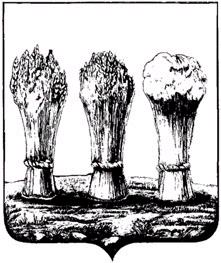 О внесении изменений в постановление администрации города Пензы от 22.09.2014 № 1096 «Об утверждении муниципальной программы «Развитие культуры города Пензы на 2015 – 2020 годы»В соответствии с основными направлениями социально-экономического развития города Пензы, постановлением администрации города Пензы от 19.12.2013 № 1527 «Об утверждении порядка разработки, реализации и оценки эффективности муниципальных программ города Пензы», статьей 179 Бюджетного кодекса РФ, руководствуясь статьей 33 Устава города Пензы,Администрация города Пензы постановляет:1. Внести в постановление администрации города Пензы от 22.09.2014 № 1096 «Об утверждении муниципальной программы «Развитие культуры города Пензы на 2015-2020 годы» (далее - постановление) следующие изменения:1.1 Пункт 10 Паспорта Программы изложить в следующей редакции:«».1.2. Раздел 7 «Ресурсное обеспечение реализации муниципальной программы» Программы изложить в следующей редакции: «7. Ресурсное обеспечение реализации муниципальной ПрограммыОбщий объем финансирования муниципальной программы составляет 3 431 705,65 тыс. руб., в том числе:2015 год – 459 154,55 тыс. руб.;2016 год – 499 571,3 тыс. руб.;2017 год – 521 190,9 тыс. руб.;2018 год – 577 092,8 тыс. руб.;2019 год – 576 848,4 тыс. руб.;2020 год – 797 847,7 тыс. руб.- за счет средств бюджета города Пензы – 3 409 200,35 тыс. руб., в том числе:2015 год – 458 556,45 тыс. руб.;2016 год – 478 976,6 тыс. руб.;2017 год – 520 753,4 тыс. руб.;2018 год – 576 655,3 тыс. руб.;2019 год – 576 410,9 тыс. руб.;2020 год – 797 847,7 тыс. руб.- за счет субвенций из бюджета Пензенской области 2 187,5 тыс.руб. в том числе: 2015 год – 437,5 тыс.руб.;2016 год – 437,5 тыс.руб.;2017 год – 437,5 тыс.руб.;2018 год – 437,5 тыс.руб.;2019 год – 437,5 тыс.руб.- за счет средств межбюджетных трансфертов из федерального бюджета – 20 317,8 тыс.руб., в том числе:2015 год – 160,6 тыс.руб.;2016 год – 20157,2 тыс.руб.Объем средств бюджета города Пензы на реализацию мероприятий муниципальной программы подлежит уточнению при формировании проектов бюджетов на очередной финансовый год и плановый период.Ресурсное обеспечение реализации муниципальной программы представлено в Приложении № 3 к муниципальной программе.».1.3. В подразделе 10.1. «Подпрограмма 1 «Развитие дополнительного образования детей по программам художественно-эстетической, музыкальной направленности» раздела 10 Программы (далее – Подпрограмма 1):1.3.1. Пункт 8 Паспорта Подпрограммы 1 Программы изложить в следующей редакции:«».1.3.2. Пункт 10.1.6. «Объем финансовых ресурсов, необходимых для реализации подпрограммы» Подпрограммы 1 Программы изложить в следующей редакции:«10.1.6. Объем финансовых ресурсов, необходимых для реализации подпрограммыРеализация подпрограммы осуществляется за счет средств бюджета города Пензы.Общий объем финансирования подпрограммы составляет 1 411 367,1 тыс. руб., в том числе:2015 год – 199 623,6 тыс. руб.;2016 год – 217 535,7 тыс. руб.;2017 год – 224 796,0 тыс. руб.;2018 год – 243 017,8 тыс. руб.;2019 год – 242 971,0 тыс. руб.;2020 год – 283 423,0 тыс. руб.Общий объем финансирования подпрограммы составляет 1 409 179,6 тыс. руб. из бюджета города Пензы, в том числе:2015 год – 199 186,1 тыс. руб.;2016 год – 217 098,2 тыс. руб.;2017 год – 224 358,5 тыс. руб.;2018 год – 242 580,3 тыс. руб.;2019 год – 242 533,5 тыс. руб.;2020 год – 283 423,0 тыс. руб.- за счет субвенций из бюджета Пензенской области 2 187,5 тыс.руб., в том числе:2015 год - 437,5 тыс.руб.2016 год - 437,5 тыс.руб.2017 год – 437,5 тыс.руб.;2018 год – 437,5 тыс.руб.;2019 год – 437,5 тыс.руб.Объем финансовых ресурсов из средств бюджета города Пензы на реализацию подпрограммы подлежит уточнению при формировании проектов бюджетов на очередной финансовый год и плановый период.Ресурсное обеспечение реализации подпрограммы представлено в Приложении № 3 к муниципальной программе.».1.4. В подраздел 10.2. «Подпрограмма 2 «Развитие культурно-досуговых учреждений и учреждений исполнительского искусства города Пензы» Программы (далее – Подпрограмма 2) внести следующие изменения:1.4.1. Пункт 8 Паспорта Подпрограммы 2 Программы изложить в следующей редакции:«».1.4.2. Пункт 10.2.6. «Объем финансовых ресурсов, необходимых для реализации подпрограммы» Подпрограммы 2 Программы изложить в следующей редакции:«10.2.6. Объем финансовых ресурсов, необходимых для реализации подпрограммыРеализация подпрограммы осуществляется за счет средств бюджета города Пензы.Общий объем финансирования подпрограммы составляет 960 066,05 тыс.руб. из бюджета города Пензы, в том числе:2015 год – 125 318,35 тыс.руб.;2016 год – 130 272,6 тыс.руб.;2017 год – 138 549,0 тыс.руб.;2018 год – 156 725,8 тыс.руб.;2019 год – 156 565,2 тыс.руб.;2020 год – 252 635,1 тыс.руб.Объем финансовых ресурсов из средств бюджета города Пензы на реализацию подпрограммы подлежит уточнению при формировании проектов бюджетов на очередной финансовый год и плановый период.Ресурсное обеспечение реализации подпрограммы представлено в Приложении № 3 к муниципальной программе.	1.5. В подразделе 10.3. «Подпрограмма 3 «Развитие парков культуры и отдыха, зоопарка» раздела 10 Программы (далее – Подпрограмма 3):1.5.1. Пункт 8 Паспорта Подпрограммы 3 Программы изложить в следующей редакции:«».1.5.2. Пункт 10.3.6 «Объем финансовых ресурсов, необходимых для реализации подпрограммы» Подпрограммы 3 Программы изложить в следующей редакции:«10.3.6. Объем финансовых ресурсов, необходимых для реализации подпрограммыРеализация подпрограммы осуществляется за счет средств бюджета города Пензы.Общий объем финансирования подпрограммы составляет 659 368,6 тыс. руб., в том числе:2015 год – 82 328,2 тыс.руб.;2016 год – 99 135,6 тыс.руб.;2017 год – 93 102,8 тыс.руб.;2018 год – 107 618,9 тыс.руб.;2019 год – 107 521,4 тыс.руб.;2020 год – 169 661,7 тыс.руб.Из бюджета города Пензы – 639 368,6 в том числе:2015 год – 82 328,2 тыс.руб.;2016 год – 79 135,6 тыс.руб.;2017 год – 93 102,8 тыс.руб.;2018 год – 107 618,9 тыс.руб.;2019 год – 107 521,4 тыс.руб.;2020 год – 169 661,7 тыс.руб.- за счет средств межбюджетных трансфертов из федерального бюджета 20000,0 тыс.руб., в том числе:2016 год – 20000,0 тыс.руб.Объем финансовых ресурсов из средств бюджета города Пензы на реализацию подпрограммы подлежит уточнению при формировании проектов бюджетов на очередной финансовый год и плановый период.Ресурсное обеспечение реализации подпрограммы представлено в Приложении № 3 к муниципальной программе.».1.6. В подраздел 10.4. «Подпрограмма 4 «Развитие библиотечного дела» Программы (далее – Подпрограмма 4) внести следующие изменения:1.6.1. Пункт 8 Паспорта Подпрограммы 4 Программы изложить в следующей редакции:«».1.6.2. Пункт 10.4.6. «Объем финансовых ресурсов, необходимых для реализации подпрограммы» Подпрограммы 4 Программы изложить в следующей редакции:«10.4.6. Объем финансовых ресурсов, необходимых для реализации подпрограммыРеализация подпрограммы осуществляется за счет средств бюджета города Пензы.Общий объем финансирования подпрограммы составляет 340 892,1 тыс. руб., в том числе:2015 год – 42 375,2 тыс.руб.;2016 год – 43 083,2 тыс.руб.;2017 год – 52 281,3 тыс.руб.;2018 год – 60 262,6 тыс.руб.;2019 год – 60 334,9 тыс.руб.;2020 год – 82 554,9 тыс.руб.- за счет средств бюджета города Пензы – 340 574,3 тыс. руб., в том числе:2015 год – 42 214,6 тыс.руб.;2016 год – 42 926,0 тыс.руб.;2017 год – 52 281,3 тыс.руб.;2018 год – 60 262,6 тыс.руб.;2019 год – 60 334,9 тыс.руб.;2020 год – 82 554,9 тыс.руб.- за счет средств межбюджетных трансфертов из федерального бюджета – 317,8 тыс.руб., в том числе:2015 год – 160,6 тыс.руб.;2016 год – 157,2 тыс.руб.Объем финансовых ресурсов из средств бюджета города Пензы на реализацию подпрограммы подлежит уточнению при формировании проектов бюджетов на очередной финансовый год и плановый период.Ресурсное обеспечение реализации подпрограммы представлено в Приложении № 3 к муниципальной программе.».1.7. В подраздел 10.5. «Подпрограмма 5 «Управление развитием отрасли культуры города Пензы» внести следующие изменения:1.7.1. Пункт 8 Паспорта подпрограммы 5 Программы изложить в следующей редакции:«».1.7.2. Пункт 10.5.6. «Объем финансовых ресурсов, необходимых для реализации подпрограммы» подпрограммы 5 Программы изложить в следующей редакции:«10.5.6. Объем финансовых ресурсов, необходимых для реализации подпрограммыРеализация подпрограммы осуществляется за счет средств бюджета города Пензы.Общий объем финансирования подпрограммы составляет 60 011,8 тыс. руб. из бюджета города Пензы, в том числе:2015 год – 9 509,2 тыс.руб.;2016 год – 9 544,2 тыс.руб.;2017 год – 12 461,8 тыс.руб.;2018 год – 9 467,7тыс.руб.;2019 год – 9 455,9 тыс.руб.;2020 год – 9 573,0 тыс.руб.Объем финансовых ресурсов из средств бюджета города Пензы на реализацию подпрограммы подлежит уточнению при формировании проектов бюджетов на очередной финансовый год и плановый период.Ресурсное обеспечение реализации подпрограммы представлено в Приложении № 3 к муниципальной программе.».1.8. Приложение № 3 к Программе изложить в новой редакции согласно Приложению № 1 к настоящему постановлению.1.9. Приложение № 6 к Программе изложить в новой редакции согласно Приложению № 2 к настоящему постановлению.1.10. Приложение № 8 к Программе изложить в новой редакции согласно Приложению № 3 к настоящему постановлению.2. Настоящее постановление действует в части, не противоречащей решению Пензенской городской Думы от 22.12.2016 № 608-30/6 «О бюджете города Пензы на 2017 год и плановый период 2018 и 2019 годов». 3. Признать утратившими силу пункты 1.1., 1.3., 1.4., 1.5., 1.6., 1.7., 1.8., 1.11., 1.12., 1.13. постановления администрации города Пензы от 16.12.2016 № 2239/1 «О внесении изменений в постановление администрации города Пензы от 22.09.2014 № 1096 «Об утверждении муниципальной программы «Развитие культуры города Пензы на 2015-2020 годы».4. Опубликовать настоящее постановление в средстве массовой информации, определенном для официального опубликования муниципальных правовых актов администрации города Пензы, и разместить на официальном сайте администрации города Пензы в информационно-коммуникационной сети «Интернет».5. Контроль за выполнением настоящего постановления возложить на заместителя главы администрации города по социальной политике и развития местного самоуправления, начальника Управления культуры города Пензы.И.о. главы администрации города					С.В. ВолковПриложение № 1к постановлению администрации города Пензы  от 21.02.2017 г. № 264/2Приложение № 3к муниципальной программе «Развитие культуры города Пензы на 2015 – 2020 годы»Ресурсное обеспечение реализации муниципальной программы за счет всех источников финансирования«Развитие культуры города Пензы на 2015 – 2020 годы»Первый заместитель главы администрации города								С.В. ВолковПриложение № 2к постановлению администрации города Пензы  от 21.02.2017 г. №264/2Приложение № 6к муниципальной программе «Развитие культуры города Пензы на 2015 – 2020 годы»Прогноз сводных показателей муниципальных заданий на оказание муниципальных услуг (выполнение работ) муниципальными учреждениями города Пензы по муниципальной программе «Развитие культуры города Пензы на 2015 – 2020 годы»Первый заместитель главы администрации города								С.В. ВолковПриложение № 3к постановлениюадминистрации города Пензыот 21.02 2017 г. №264/2Приложение № 8к муниципальной программе«Развитие культуры городаПензы на 2015 – 2020 годы»План реализации муниципальной программы«Развитие культуры города Пензы на 2015 – 2020 годы»на 2017 годПервый заместитель главы администрации города								С.В. Волков10Объемы бюджетных ассигнований программыОбщий объем финансирования муниципальной программы составляет 3 431 705,65 тыс. руб., в том числе:2015 год – 459 154,55 тыс. руб.;2016 год – 499 571,3 тыс. руб.;2017 год – 521 190,9 тыс. руб.;2018 год – 577 092,8 тыс. руб.;2019 год – 576 848,4 тыс. руб.;2020 год – 797 847,7 тыс. руб.- за счет средств бюджета города Пензы – 3 409 200,35 тыс. руб., в том числе:2015 год – 458 556,45 тыс. руб.;2016 год – 478 976,6 тыс. руб.;2017 год – 520 753,4 тыс. руб.;2018 год – 576 655,3 тыс. руб.;2019 год – 576 410,9 тыс. руб.;2020 год – 797 847,7 тыс. руб.- за счет субвенций из бюджета Пензенской области 2 187,5 тыс.руб. в том числе: 2015 год – 437,5 тыс.руб.;2016 год – 437,5 тыс.руб.;2017 год – 437,5 тыс.руб.;2018 год – 437,5 тыс.руб.;2019 год – 437,5 тыс.руб.- за счет средств межбюджетных трансфертов из федерального бюджета – 20 317,8 тыс.руб., в том числе:2015 год – 160,6 тыс.руб.;2016 год – 20157,2 тыс.руб.8Объем и источники финансирования подпрограммы (по годам)Общий объем финансирования подпрограммы составляет 1 411 367,1 тыс. руб., в том числе:2015 год – 199 623,6 тыс. руб.;2016 год – 217 535,7 тыс. руб.;2017 год – 224 796,0 тыс. руб.;2018 год – 243 017,8 тыс. руб.;2019 год – 242 971,0 тыс. руб.;2020 год – 283 423,0 тыс. руб.Общий объем финансирования подпрограммы составляет 1 409 179,6 тыс. руб. из бюджета города Пензы, в том числе:2015 год – 199 186,1 тыс. руб.;2016 год – 217 098,2 тыс. руб.;2017 год – 224 358,5 тыс. руб.;2018 год – 242 580,3 тыс. руб.;2019 год – 242 533,5 тыс. руб.;2020 год – 283 423,0 тыс. руб.- за счет субвенций из бюджета Пензенской области 2 187,5 тыс.руб., в том числе:2015 год - 437,5 тыс.руб.2016 год - 437,5 тыс.руб.2017 год – 437,5 тыс.руб.;2018 год – 437,5 тыс.руб.;2019 год – 437,5 тыс.руб.8Объем и источники финансирования подпрограммы (по годам)Общий объем финансирования подпрограммы составляет 960 066,05 тыс.руб. из бюджета города Пензы, в том числе:2015 год – 125 318,35 тыс.руб.;2016 год – 130 272,6 тыс.руб.;2017 год – 138 549,0 тыс.руб.;2018 год – 156 725,8 тыс.руб.;2019 год – 156 565,2 тыс.руб.;2020 год – 252 635,1 тыс.руб.8Объем и источники финансирования подпрограммы (по годам)Общий объем финансирования подпрограммы составляет 659 368,6 тыс. руб., в том числе:2015 год – 82 328,2 тыс.руб.;2016 год – 99 135,6 тыс.руб.;2017 год – 93 102,8 тыс.руб.;2018 год – 107 618,9 тыс.руб.;2019 год – 107 521,4 тыс.руб.;2020 год – 169 661,7 тыс.руб.Из бюджета города Пензы – 639 368,6 в том числе:2015 год – 82 328,2 тыс.руб.;2016 год – 79 135,6 тыс.руб.;2017 год – 93 102,8 тыс.руб.;2018 год – 107 618,9 тыс.руб.;2019 год – 107 521,4 тыс.руб.;2020 год – 169 661,7 тыс.руб.- за счет средств межбюджетных трансфертов из федерального бюджета 20000,0 тыс.руб., в том числе:2016 год – 20000,0 тыс.руб.8Объем и источники финансирования подпрограммы (по годам)Общий объем финансирования подпрограммы составляет 340 892,1 тыс. руб., в том числе:2015 год – 42 375,2 тыс.руб.;2016 год – 43 083,2 тыс.руб.;2017 год – 52 281,3 тыс.руб.;2018 год – 60 262,6 тыс.руб.;2019 год – 60 334,9 тыс.руб.;2020 год – 82 554,9 тыс.руб.- за счет средств бюджета города Пензы – 340 574,3 тыс. руб., в том числе:2015 год – 42 214,6 тыс.руб.;2016 год – 42 926,0 тыс.руб.;2017 год – 52 281,3 тыс.руб.;2018 год – 60 262,6 тыс.руб.;2019 год – 60 334,9 тыс.руб.;2020 год – 82 554,9 тыс.руб.- за счет средств межбюджетных трансфертов из федерального бюджета – 317,8 тыс.руб., в том числе:2015 год – 160,6 тыс.руб.;2016 год – 157,2 тыс.руб.8Объем и источники финансирования подпрограммы (по годам)Общий объем финансирования подпрограммы составляет 60 011,8 тыс. руб. из бюджета города Пензы, в том числе:2015 год – 9 509,2 тыс.руб.;2016 год – 9 544,2 тыс.руб.;2017 год – 12 461,8 тыс.руб.;2018 год – 9 467,7тыс.руб.;2019 год – 9 455,9 тыс.руб.;2020 год – 9 573,0 тыс.руб.Ответственный исполнитель муниципальной программыОтветственный исполнитель муниципальной программыОтветственный исполнитель муниципальной программыУправление культуры города ПензыУправление культуры города ПензыУправление культуры города ПензыУправление культуры города ПензыУправление культуры города ПензыУправление культуры города ПензыУправление культуры города Пензы№ п/пСтатусНаименование муниципальной программы, подпрограммыИсточник финансированияОценка расходов, тыс.руб.Оценка расходов, тыс.руб.Оценка расходов, тыс.руб.Оценка расходов, тыс.руб.Оценка расходов, тыс.руб.Оценка расходов, тыс.руб.№ п/пСтатусНаименование муниципальной программы, подпрограммыИсточник финансирования2015 год2016 год2017 год2018 год2019 год2020 год12345678910Муниципальная программаРазвитие культуры города Пензы на 2015 – 2020 годывсего459 154,55499 571,3521 190,9577 092,8576 848,4797 847,7Муниципальная программаРазвитие культуры города Пензы на 2015 – 2020 годыбюджет города Пензы458 556,45478 976,6520 753,4576 655,3576 410,9797 847,7Муниципальная программаРазвитие культуры города Пензы на 2015 – 2020 годыбюджет Пензенской области437,5437,5437,5437,5437,5Муниципальная программаРазвитие культуры города Пензы на 2015 – 2020 годымежбюджетные трансферты из федерального бюджета160,620157,21Подпрограмма 1Развитие дополнительного образования детей по программам художественно-эстетической, музыкальной направленностивсего199 623,6217 535,7224 796,0243 017,8242 971,0283 423,01Подпрограмма 1Развитие дополнительного образования детей по программам художественно-эстетической, музыкальной направленностибюджет города Пензы199 186,1217 098,2224 358,5242 580,3242 533,5283 423,01Подпрограмма 1Развитие дополнительного образования детей по программам художественно-эстетической, музыкальной направленностибюджет Пензенской области437,5437,5437,5437,5437,51.1.Мероприятие 1.1Организация учебного процесса посредством реализации дополнительных образовательных программвсего198 674,7217 009,6224 358,5242 580,3242 533,5283 423,01.1.Мероприятие 1.1Организация учебного процесса посредством реализации дополнительных образовательных программбюджет города Пензы198 674,7217 009,6224 358,5242 580,3242 533,5283 423,01.2.Мероприятие 1.2.Мероприятия по выполнению наказов избирателей, поступивших депутатам Пензенской городской Думы, в учреждениях дополнительного образования детей, в отношении которых функции и полномочия учредителя осуществляет Управление культуры города Пензывсего61,488,60,00,00,00,01.2.Мероприятие 1.2.Мероприятия по выполнению наказов избирателей, поступивших депутатам Пензенской городской Думы, в учреждениях дополнительного образования детей, в отношении которых функции и полномочия учредителя осуществляет Управление культуры города Пензыбюджет города Пензы61,488,60,00,00,00,01.3.Мероприятие 1.3.Организация и проведение культурно-массовых и просветительских мероприятийвсего450,00,00,00,00,00,01.3.Мероприятие 1.3.Организация и проведение культурно-массовых и просветительских мероприятийбюджет города Пензы450,00,00,00,00,00,01.4.Мероприятие 1.4.Субвенции на исполнение отдельных государственных полномочий Пензенской области по осуществлению денежных выплат молодым специалистам (педагогическим работникам) муниципальных образовательных организаций дополнительного образования в сфере культурывсего437,5437,5437,5437,5437,5437,51.4.Мероприятие 1.4.Субвенции на исполнение отдельных государственных полномочий Пензенской области по осуществлению денежных выплат молодым специалистам (педагогическим работникам) муниципальных образовательных организаций дополнительного образования в сфере культурыбюджет Пензенской области437,5437,5437,5437,5437,5437,52Подпрограмма 2Развитие культурно-досуговых учреждений и учреждений исполнительского искусства города Пензывсего125 318,35130 272,6138 549,0156 725,8156 565,2252635,12Подпрограмма 2Развитие культурно-досуговых учреждений и учреждений исполнительского искусства города Пензыбюджет города Пензы125 318,35130 272,6138 549,0156 725,8156 565,2252635,12.1.Мероприятие 2.1Организация досуга населения на базе учреждений культурно-досугового типавсего100 544,9111 727,9118 514,5133 840,0133 750,6218207,42.1.Мероприятие 2.1Организация досуга населения на базе учреждений культурно-досугового типабюджет города Пензы100 544,9111 727,9118 514,5133 840,0133 750,6218207,42.2.Мероприятие 2.2Организация и проведение спектаклей театра юного зрителявсего15347,1515 471,017 333,519 993,619 986,032927,72.2.Мероприятие 2.2Организация и проведение спектаклей театра юного зрителябюджет города Пензы15347,1515 471,017 333,519 993,619 986,032927,72.3.Мероприятие 2.3Организация и проведение культурно-массовых и просветительских мероприятийвсего8926,33 073,72 701,02 892,22 828,61500,02.3.Мероприятие 2.3Организация и проведение культурно-массовых и просветительских мероприятийбюджет города Пензы8926,33 073,72 701,02 892,22 828,61500,02.4.Мероприятие 2.4Укрепление материально-технической базы и проведение ремонта в муниципальных учреждениях культуры и дополнительного образования детейвсего500,00,00,00,00,00,02.4.Мероприятие 2.4Укрепление материально-технической базы и проведение ремонта в муниципальных учреждениях культуры и дополнительного образования детейбюджет города Пензы500,00,00,00,00,00,03Подпрограмма 3Развитие парков культуры и отдыха, зоопаркавсего82 328,299 135,693 102,8107 618,9107 521,4169 661,73Подпрограмма 3Развитие парков культуры и отдыха, зоопаркабюджет города Пензы82 328,279 135,693 102,8107 618,9107 521,4169 661,73Подпрограмма 3Развитие парков культуры и отдыха, зоопаркамежбюджетные трансферты из федерального бюджета20 000,03.1.Мероприятие 3.1Организация досуга населения на базе парков культуры и отдыхавсего59 950,355 976,356 418,365 100,665 059,593 417,63.1.Мероприятие 3.1Организация досуга населения на базе парков культуры и отдыхабюджет города Пензы59 950,355 976,356 418,365 100,665 059,593 417,63.2.Мероприятие 3.2Сохранение животного и растительного мира, пополнение коллекции диких животныхвсего19989,817 426,117 826,221 394,321 344,355411,03.2.Мероприятие 3.2Сохранение животного и растительного мира, пополнение коллекции диких животныхбюджет города Пензы19989,817 426,117 826,221 394,321 344,355411,03.3.Мероприятие 3.3Организация и проведение культурно-массовых и просветительских мероприятийвсего2388,15 733,2300,5290,9284,53.3.Мероприятие 3.3Организация и проведение культурно-массовых и просветительских мероприятийбюджет города Пензы2388,15 733,2300,5290,9284,53.4.Мероприятие 3.4Иные межбюджетные трансферты из бюджета г. Москвы на проведение ремонта автомобильных дорог, проездов к дворовым территориям, на работы по благоустройству территории г. Пензы, включая внутридворовые территориивсего20000,03.4.Мероприятие 3.4Иные межбюджетные трансферты из бюджета г. Москвы на проведение ремонта автомобильных дорог, проездов к дворовым территориям, на работы по благоустройству территории г. Пензы, включая внутридворовые территориимежбюджетные трансферты из федерального бюджета20000,03.5.Мероприятие 3.5Обеспечение деятельности МКУ ПКиО «Олимпийский»всего18 557,820 833,120 833,120 833,13.5.Мероприятие 3.5Обеспечение деятельности МКУ ПКиО «Олимпийский»бюджет города Пензы18 557,820 833,120 833,120 833,14Подпрограмма 4Развитие библиотечного делавсего42 375,243 083,252 281,360 262,660 334,982 554,94Подпрограмма 4Развитие библиотечного делабюджет города Пензы42 214,642 926,052 281,360 262,660 334,982 554,94Подпрограмма 4Развитие библиотечного деламежбюджетные трансферты из федерального бюджета160,6157,20,00,00,00,04.1.Мероприятие 4.1Организация информационно - библиотечного обслуживания жителей города Пензы, комплектование и обеспечение сохранности библиотечных фондов библиотек города Пензывсего42 167,442 881,252 236,560 219,360 292,582 554,94.1.Мероприятие 4.1Организация информационно - библиотечного обслуживания жителей города Пензы, комплектование и обеспечение сохранности библиотечных фондов библиотек города Пензыбюджет города Пензы42 167,442 881,252 236,560 219,360 292,582 554,94.2.Мероприятие 4.2Организация и проведение культурно-массовых и просветительских мероприятийвсего47,244,844,843,342,44.2.Мероприятие 4.2Организация и проведение культурно-массовых и просветительских мероприятийбюджет города Пензы47,244,844,843,342,44.3.Мероприятие 4.3Иные межбюджетные трансферты на комплектование книжных фондов библиотек муниципальных образований и государственных библиотек городов Москвы и Санкт-Петербурга.всего160,6157,20,00,00,00,04.3.Мероприятие 4.3Иные межбюджетные трансферты на комплектование книжных фондов библиотек муниципальных образований и государственных библиотек городов Москвы и Санкт-Петербурга.межбюджетные трансферты из федерального бюджета160,6157,20,00,00,00,05Подпрограмма 5Управление развитием отрасли культуры города Пензывсего9509,29 544,212 461,89 467,79 455,99 573,05Подпрограмма 5Управление развитием отрасли культуры города Пензыбюджет города Пензы9509,29 544,212 461,89 467,79 455,99 573,05.1.Мероприятие 5.1Руководство и управление в сфере установленных функцийвсего9509,29 544,29461,89 467,79 455,99 573,05.1.Мероприятие 5.1Руководство и управление в сфере установленных функцийбюджет города Пензы9509,29 544,29461,89 467,79 455,99 573,05.2.Мероприятие 5.2Предоставление субсидий социально ориентированным некоммерческим организациям для оказания финансовой поддержки всего3000,05.2.Мероприятие 5.2Предоставление субсидий социально ориентированным некоммерческим организациям для оказания финансовой поддержки бюджет города Пензы3000,0Управление культуры города ПензыУправление культуры города ПензыУправление культуры города ПензыУправление культуры города ПензыУправление культуры города ПензыУправление культуры города ПензыУправление культуры города ПензыУправление культуры города ПензыУправление культуры города ПензыУправление культуры города ПензыУправление культуры города ПензыУправление культуры города ПензыУправление культуры города ПензыУправление культуры города ПензыУправление культуры города ПензыУправление культуры города ПензыN п/пНаименование муниципальной услуги (работы)Наименование показателя, характеризующего объем услуги (работы)Единица измерения объема муниципальной услуги (работы)Объем муниципальной услуги (работы)Объем муниципальной услуги (работы)Объем муниципальной услуги (работы)Объем муниципальной услуги (работы)Объем муниципальной услуги (работы)Объем муниципальной услуги (работы)Расходы бюджета города Пензы на оказание муниципальной услуги (выполнение работы), тыс. рублейРасходы бюджета города Пензы на оказание муниципальной услуги (выполнение работы), тыс. рублейРасходы бюджета города Пензы на оказание муниципальной услуги (выполнение работы), тыс. рублейРасходы бюджета города Пензы на оказание муниципальной услуги (выполнение работы), тыс. рублейРасходы бюджета города Пензы на оказание муниципальной услуги (выполнение работы), тыс. рублейРасходы бюджета города Пензы на оказание муниципальной услуги (выполнение работы), тыс. рублейРасходы бюджета города Пензы на оказание муниципальной услуги (выполнение работы), тыс. рублейРасходы бюджета города Пензы на оказание муниципальной услуги (выполнение работы), тыс. рублейРасходы бюджета города Пензы на оказание муниципальной услуги (выполнение работы), тыс. рублейN п/пНаименование муниципальной услуги (работы)Наименование показателя, характеризующего объем услуги (работы)Единица измерения объема муниципальной услуги (работы)2015 год2016 год2017 год2018 год2019 год2020 год2015 год2016 год2017 год2017 год2018 год2018 год2019 год2019 год2020 годМуниципальная программа «Развитие культуры города Пензы на 2015 – 2020 годы»Муниципальная программа «Развитие культуры города Пензы на 2015 – 2020 годы»Муниципальная программа «Развитие культуры города Пензы на 2015 – 2020 годы»Муниципальная программа «Развитие культуры города Пензы на 2015 – 2020 годы»Муниципальная программа «Развитие культуры города Пензы на 2015 – 2020 годы»Муниципальная программа «Развитие культуры города Пензы на 2015 – 2020 годы»Муниципальная программа «Развитие культуры города Пензы на 2015 – 2020 годы»Муниципальная программа «Развитие культуры города Пензы на 2015 – 2020 годы»Муниципальная программа «Развитие культуры города Пензы на 2015 – 2020 годы»Муниципальная программа «Развитие культуры города Пензы на 2015 – 2020 годы»Муниципальная программа «Развитие культуры города Пензы на 2015 – 2020 годы»Муниципальная программа «Развитие культуры города Пензы на 2015 – 2020 годы»Муниципальная программа «Развитие культуры города Пензы на 2015 – 2020 годы»Муниципальная программа «Развитие культуры города Пензы на 2015 – 2020 годы»Муниципальная программа «Развитие культуры города Пензы на 2015 – 2020 годы»Муниципальная программа «Развитие культуры города Пензы на 2015 – 2020 годы»Муниципальная программа «Развитие культуры города Пензы на 2015 – 2020 годы»Муниципальная программа «Развитие культуры города Пензы на 2015 – 2020 годы»Муниципальная программа «Развитие культуры города Пензы на 2015 – 2020 годы»447140,7460931,1485687,5485687,5542128,1542128,1541966,4541966,4767441,6Подпрограмма 1 «Развитие дополнительного образования детей по программам художественно-эстетической, музыкальной направленности»Подпрограмма 1 «Развитие дополнительного образования детей по программам художественно-эстетической, музыкальной направленности»Подпрограмма 1 «Развитие дополнительного образования детей по программам художественно-эстетической, музыкальной направленности»Подпрограмма 1 «Развитие дополнительного образования детей по программам художественно-эстетической, музыкальной направленности»Подпрограмма 1 «Развитие дополнительного образования детей по программам художественно-эстетической, музыкальной направленности»Подпрограмма 1 «Развитие дополнительного образования детей по программам художественно-эстетической, музыкальной направленности»Подпрограмма 1 «Развитие дополнительного образования детей по программам художественно-эстетической, музыкальной направленности»Подпрограмма 1 «Развитие дополнительного образования детей по программам художественно-эстетической, музыкальной направленности»Подпрограмма 1 «Развитие дополнительного образования детей по программам художественно-эстетической, музыкальной направленности»Подпрограмма 1 «Развитие дополнительного образования детей по программам художественно-эстетической, музыкальной направленности»Подпрограмма 1 «Развитие дополнительного образования детей по программам художественно-эстетической, музыкальной направленности»Подпрограмма 1 «Развитие дополнительного образования детей по программам художественно-эстетической, музыкальной направленности»Подпрограмма 1 «Развитие дополнительного образования детей по программам художественно-эстетической, музыкальной направленности»Подпрограмма 1 «Развитие дополнительного образования детей по программам художественно-эстетической, музыкальной направленности»Подпрограмма 1 «Развитие дополнительного образования детей по программам художественно-эстетической, музыкальной направленности»Подпрограмма 1 «Развитие дополнительного образования детей по программам художественно-эстетической, музыкальной направленности»Подпрограмма 1 «Развитие дополнительного образования детей по программам художественно-эстетической, музыкальной направленности»Подпрограмма 1 «Развитие дополнительного образования детей по программам художественно-эстетической, музыкальной направленности»Подпрограмма 1 «Развитие дополнительного образования детей по программам художественно-эстетической, музыкальной направленности»Управление культуры города ПензыУправление культуры города ПензыУправление культуры города ПензыУправление культуры города ПензыУправление культуры города ПензыУправление культуры города ПензыУправление культуры города ПензыУправление культуры города ПензыУправление культуры города ПензыУправление культуры города ПензыУправление культуры города ПензыУправление культуры города ПензыУправление культуры города ПензыУправление культуры города ПензыУправление культуры города ПензыУправление культуры города ПензыУправление культуры города ПензыУправление культуры города ПензыУправление культуры города ПензыМероприятие 1.1.: организация учебного процесса посредством реализации дополнительных образовательных программМероприятие 1.1.: организация учебного процесса посредством реализации дополнительных образовательных программМероприятие 1.1.: организация учебного процесса посредством реализации дополнительных образовательных программМероприятие 1.1.: организация учебного процесса посредством реализации дополнительных образовательных программМероприятие 1.1.: организация учебного процесса посредством реализации дополнительных образовательных программМероприятие 1.1.: организация учебного процесса посредством реализации дополнительных образовательных программМероприятие 1.1.: организация учебного процесса посредством реализации дополнительных образовательных программМероприятие 1.1.: организация учебного процесса посредством реализации дополнительных образовательных программМероприятие 1.1.: организация учебного процесса посредством реализации дополнительных образовательных программМероприятие 1.1.: организация учебного процесса посредством реализации дополнительных образовательных программМероприятие 1.1.: организация учебного процесса посредством реализации дополнительных образовательных программМероприятие 1.1.: организация учебного процесса посредством реализации дополнительных образовательных программМероприятие 1.1.: организация учебного процесса посредством реализации дополнительных образовательных программМероприятие 1.1.: организация учебного процесса посредством реализации дополнительных образовательных программМероприятие 1.1.: организация учебного процесса посредством реализации дополнительных образовательных программМероприятие 1.1.: организация учебного процесса посредством реализации дополнительных образовательных программМероприятие 1.1.: организация учебного процесса посредством реализации дополнительных образовательных программМероприятие 1.1.: организация учебного процесса посредством реализации дополнительных образовательных программМероприятие 1.1.: организация учебного процесса посредством реализации дополнительных образовательных программ1.Организация предоставления дополнительного образования детей по программам художественно-эстетической, музыкальной направленности.Количество учащихся1 учащийся668500000199074,90,00,00,00,00,00,00,00,02.Реализация дополнительных общеразвивающих программЧисло человеко-часов человеко- час0119248811154101076598107659810765980,0212325,2208054,6208054,6209170,8209170,8209130,5209130,5260465,73Реализация дополнительных предпрофессиональных программЧисло человеко-часов человеко- час0228215605694868948689486804112,316303,916303,933409,533409,533403,033403,022957,3Мероприятие 1.3.: организация и проведение культурно-массовых и просветительских мероприятийМероприятие 1.3.: организация и проведение культурно-массовых и просветительских мероприятийМероприятие 1.3.: организация и проведение культурно-массовых и просветительских мероприятийМероприятие 1.3.: организация и проведение культурно-массовых и просветительских мероприятийМероприятие 1.3.: организация и проведение культурно-массовых и просветительских мероприятийМероприятие 1.3.: организация и проведение культурно-массовых и просветительских мероприятийМероприятие 1.3.: организация и проведение культурно-массовых и просветительских мероприятийМероприятие 1.3.: организация и проведение культурно-массовых и просветительских мероприятийМероприятие 1.3.: организация и проведение культурно-массовых и просветительских мероприятийМероприятие 1.3.: организация и проведение культурно-массовых и просветительских мероприятийМероприятие 1.3.: организация и проведение культурно-массовых и просветительских мероприятийМероприятие 1.3.: организация и проведение культурно-массовых и просветительских мероприятийМероприятие 1.3.: организация и проведение культурно-массовых и просветительских мероприятийМероприятие 1.3.: организация и проведение культурно-массовых и просветительских мероприятийМероприятие 1.3.: организация и проведение культурно-массовых и просветительских мероприятийМероприятие 1.3.: организация и проведение культурно-массовых и просветительских мероприятийМероприятие 1.3.: организация и проведение культурно-массовых и просветительских мероприятийМероприятие 1.3.: организация и проведение культурно-массовых и просветительских мероприятийМероприятие 1.3.: организация и проведение культурно-массовых и просветительских мероприятий4.Организация и проведение фестивалей, выставок, смотров, конкурсов, конференций и иных культурно-зрелищных и/или просветительских мероприятийКоличество мероприятий1 мероприятие100000450,00,00,00,00,00,00,00,00,05.Организация мероприятийколичество участников мероприятияЧеловек5.Организация мероприятийколичество проведенных мероприятийШтукаПодпрограмма 2 «Развитие культурно-досуговых учреждений и учреждений исполнительского искусства города Пензы»Подпрограмма 2 «Развитие культурно-досуговых учреждений и учреждений исполнительского искусства города Пензы»Подпрограмма 2 «Развитие культурно-досуговых учреждений и учреждений исполнительского искусства города Пензы»Подпрограмма 2 «Развитие культурно-досуговых учреждений и учреждений исполнительского искусства города Пензы»Подпрограмма 2 «Развитие культурно-досуговых учреждений и учреждений исполнительского искусства города Пензы»Подпрограмма 2 «Развитие культурно-досуговых учреждений и учреждений исполнительского искусства города Пензы»Подпрограмма 2 «Развитие культурно-досуговых учреждений и учреждений исполнительского искусства города Пензы»Подпрограмма 2 «Развитие культурно-досуговых учреждений и учреждений исполнительского искусства города Пензы»Подпрограмма 2 «Развитие культурно-досуговых учреждений и учреждений исполнительского искусства города Пензы»Подпрограмма 2 «Развитие культурно-досуговых учреждений и учреждений исполнительского искусства города Пензы»Подпрограмма 2 «Развитие культурно-досуговых учреждений и учреждений исполнительского искусства города Пензы»Подпрограмма 2 «Развитие культурно-досуговых учреждений и учреждений исполнительского искусства города Пензы»Подпрограмма 2 «Развитие культурно-досуговых учреждений и учреждений исполнительского искусства города Пензы»Подпрограмма 2 «Развитие культурно-досуговых учреждений и учреждений исполнительского искусства города Пензы»Подпрограмма 2 «Развитие культурно-досуговых учреждений и учреждений исполнительского искусства города Пензы»Подпрограмма 2 «Развитие культурно-досуговых учреждений и учреждений исполнительского искусства города Пензы»Подпрограмма 2 «Развитие культурно-досуговых учреждений и учреждений исполнительского искусства города Пензы»Подпрограмма 2 «Развитие культурно-досуговых учреждений и учреждений исполнительского искусства города Пензы»Подпрограмма 2 «Развитие культурно-досуговых учреждений и учреждений исполнительского искусства города Пензы»Управление культуры города ПензыУправление культуры города ПензыУправление культуры города ПензыУправление культуры города ПензыУправление культуры города ПензыУправление культуры города ПензыУправление культуры города ПензыУправление культуры города ПензыУправление культуры города ПензыУправление культуры города ПензыУправление культуры города ПензыУправление культуры города ПензыУправление культуры города ПензыУправление культуры города ПензыУправление культуры города ПензыУправление культуры города ПензыУправление культуры города ПензыУправление культуры города ПензыУправление культуры города ПензыМероприятие 2.1.: организация досуга населения на базе учреждений культурно-досугового типаМероприятие 2.1.: организация досуга населения на базе учреждений культурно-досугового типаМероприятие 2.1.: организация досуга населения на базе учреждений культурно-досугового типаМероприятие 2.1.: организация досуга населения на базе учреждений культурно-досугового типаМероприятие 2.1.: организация досуга населения на базе учреждений культурно-досугового типаМероприятие 2.1.: организация досуга населения на базе учреждений культурно-досугового типаМероприятие 2.1.: организация досуга населения на базе учреждений культурно-досугового типаМероприятие 2.1.: организация досуга населения на базе учреждений культурно-досугового типаМероприятие 2.1.: организация досуга населения на базе учреждений культурно-досугового типаМероприятие 2.1.: организация досуга населения на базе учреждений культурно-досугового типаМероприятие 2.1.: организация досуга населения на базе учреждений культурно-досугового типаМероприятие 2.1.: организация досуга населения на базе учреждений культурно-досугового типаМероприятие 2.1.: организация досуга населения на базе учреждений культурно-досугового типаМероприятие 2.1.: организация досуга населения на базе учреждений культурно-досугового типаМероприятие 2.1.: организация досуга населения на базе учреждений культурно-досугового типаМероприятие 2.1.: организация досуга населения на базе учреждений культурно-досугового типаМероприятие 2.1.: организация досуга населения на базе учреждений культурно-досугового типаМероприятие 2.1.: организация досуга населения на базе учреждений культурно-досугового типаМероприятие 2.1.: организация досуга населения на базе учреждений культурно-досугового типа1.Организация спектаклей, концертов и концертных программ, цирковых номеров и программ, иных зрелищных программКоличество посетителей1 посетитель18311900000100544,90,00,00,00,00,00,00,00,02.Организация деятельности клубных формирований и формирований самодеятельного народного творчестваКоличество клубных формированийЕдиница048484848480,080597,080683,280683,290790,490790,490725,190725,1155469,73.Создание концертов и концертных программКоличество новых (капитально-возобновленных) постановокЕдиница0477770,09957,737831,337831,343049,643049,643025,543025,562737,74. Выявление, изучение, сохранение, развитие и популяризация объектов нематериального культурного наследия народов Российской Федерации в области традиционной народной культуры20155,2Мероприятие 2.2.: организация и проведение спектаклей театра юного зрителяМероприятие 2.2.: организация и проведение спектаклей театра юного зрителяМероприятие 2.2.: организация и проведение спектаклей театра юного зрителяМероприятие 2.2.: организация и проведение спектаклей театра юного зрителяМероприятие 2.2.: организация и проведение спектаклей театра юного зрителяМероприятие 2.2.: организация и проведение спектаклей театра юного зрителяМероприятие 2.2.: организация и проведение спектаклей театра юного зрителяМероприятие 2.2.: организация и проведение спектаклей театра юного зрителяМероприятие 2.2.: организация и проведение спектаклей театра юного зрителяМероприятие 2.2.: организация и проведение спектаклей театра юного зрителяМероприятие 2.2.: организация и проведение спектаклей театра юного зрителяМероприятие 2.2.: организация и проведение спектаклей театра юного зрителяМероприятие 2.2.: организация и проведение спектаклей театра юного зрителяМероприятие 2.2.: организация и проведение спектаклей театра юного зрителяМероприятие 2.2.: организация и проведение спектаклей театра юного зрителяМероприятие 2.2.: организация и проведение спектаклей театра юного зрителяМероприятие 2.2.: организация и проведение спектаклей театра юного зрителяМероприятие 2.2.: организация и проведение спектаклей театра юного зрителяМероприятие 2.2.: организация и проведение спектаклей театра юного зрителя5.Создание условий для организации досуга и обеспечения жителей городского округа услугами организаций культуры (театрально-зрелищная услуга)Количество участников1 участник200000,00,00,00,00,015 347,150,00,00,00,00,00,00,00,06. Создание спектаклейКоличество новых (капитально-возобновленных) постановокЕдиница0,0455550,015433,017333,517333,519993,619993,619986,019986,032927,7Мероприятие 2.3.: организация и проведение культурно-массовых и просветительских мероприятийМероприятие 2.3.: организация и проведение культурно-массовых и просветительских мероприятийМероприятие 2.3.: организация и проведение культурно-массовых и просветительских мероприятийМероприятие 2.3.: организация и проведение культурно-массовых и просветительских мероприятийМероприятие 2.3.: организация и проведение культурно-массовых и просветительских мероприятийМероприятие 2.3.: организация и проведение культурно-массовых и просветительских мероприятийМероприятие 2.3.: организация и проведение культурно-массовых и просветительских мероприятийМероприятие 2.3.: организация и проведение культурно-массовых и просветительских мероприятийМероприятие 2.3.: организация и проведение культурно-массовых и просветительских мероприятийМероприятие 2.3.: организация и проведение культурно-массовых и просветительских мероприятийМероприятие 2.3.: организация и проведение культурно-массовых и просветительских мероприятийМероприятие 2.3.: организация и проведение культурно-массовых и просветительских мероприятийМероприятие 2.3.: организация и проведение культурно-массовых и просветительских мероприятийМероприятие 2.3.: организация и проведение культурно-массовых и просветительских мероприятийМероприятие 2.3.: организация и проведение культурно-массовых и просветительских мероприятийМероприятие 2.3.: организация и проведение культурно-массовых и просветительских мероприятийМероприятие 2.3.: организация и проведение культурно-массовых и просветительских мероприятийМероприятие 2.3.: организация и проведение культурно-массовых и просветительских мероприятийМероприятие 2.3.: организация и проведение культурно-массовых и просветительских мероприятий7.Организация и проведение фестивалей, выставок, смотров, конкурсов, конференций и иных культурно-зрелищных и/или просветительских мероприятийКоличество мероприятий1 мероприятие20000008926,30,00,00,00,00,00,00,00,08.Организация мероприятийколичество участников мероприятия Человек0690000,03073,78.Организация мероприятийколичество проведенных мероприятий Штука0240,03073,7Подпрограмма 3 «Развитие парков культуры и отдыха, зоопарка»Подпрограмма 3 «Развитие парков культуры и отдыха, зоопарка»Подпрограмма 3 «Развитие парков культуры и отдыха, зоопарка»Подпрограмма 3 «Развитие парков культуры и отдыха, зоопарка»Подпрограмма 3 «Развитие парков культуры и отдыха, зоопарка»Подпрограмма 3 «Развитие парков культуры и отдыха, зоопарка»Подпрограмма 3 «Развитие парков культуры и отдыха, зоопарка»Подпрограмма 3 «Развитие парков культуры и отдыха, зоопарка»Подпрограмма 3 «Развитие парков культуры и отдыха, зоопарка»Подпрограмма 3 «Развитие парков культуры и отдыха, зоопарка»Подпрограмма 3 «Развитие парков культуры и отдыха, зоопарка»Подпрограмма 3 «Развитие парков культуры и отдыха, зоопарка»Подпрограмма 3 «Развитие парков культуры и отдыха, зоопарка»Подпрограмма 3 «Развитие парков культуры и отдыха, зоопарка»Подпрограмма 3 «Развитие парков культуры и отдыха, зоопарка»Подпрограмма 3 «Развитие парков культуры и отдыха, зоопарка»Подпрограмма 3 «Развитие парков культуры и отдыха, зоопарка»Подпрограмма 3 «Развитие парков культуры и отдыха, зоопарка»Подпрограмма 3 «Развитие парков культуры и отдыха, зоопарка»Управление культуры города ПензыУправление культуры города ПензыУправление культуры города ПензыУправление культуры города ПензыУправление культуры города ПензыУправление культуры города ПензыУправление культуры города ПензыУправление культуры города ПензыУправление культуры города ПензыУправление культуры города ПензыУправление культуры города ПензыУправление культуры города ПензыУправление культуры города ПензыУправление культуры города ПензыУправление культуры города ПензыУправление культуры города ПензыУправление культуры города ПензыУправление культуры города ПензыУправление культуры города ПензыМероприятие 3.1.: организация досуга населения на базе парков культуры и отдыхаМероприятие 3.1.: организация досуга населения на базе парков культуры и отдыхаМероприятие 3.1.: организация досуга населения на базе парков культуры и отдыхаМероприятие 3.1.: организация досуга населения на базе парков культуры и отдыхаМероприятие 3.1.: организация досуга населения на базе парков культуры и отдыхаМероприятие 3.1.: организация досуга населения на базе парков культуры и отдыхаМероприятие 3.1.: организация досуга населения на базе парков культуры и отдыхаМероприятие 3.1.: организация досуга населения на базе парков культуры и отдыхаМероприятие 3.1.: организация досуга населения на базе парков культуры и отдыхаМероприятие 3.1.: организация досуга населения на базе парков культуры и отдыхаМероприятие 3.1.: организация досуга населения на базе парков культуры и отдыхаМероприятие 3.1.: организация досуга населения на базе парков культуры и отдыхаМероприятие 3.1.: организация досуга населения на базе парков культуры и отдыхаМероприятие 3.1.: организация досуга населения на базе парков культуры и отдыхаМероприятие 3.1.: организация досуга населения на базе парков культуры и отдыхаМероприятие 3.1.: организация досуга населения на базе парков культуры и отдыхаМероприятие 3.1.: организация досуга населения на базе парков культуры и отдыхаМероприятие 3.1.: организация досуга населения на базе парков культуры и отдыхаМероприятие 3.1.: организация досуга населения на базе парков культуры и отдыха1.Организация досуга всех слоев населения на базе Парков культуры и отдыха.Количество посетителей1 посетитель5490000000058950,30,00,00,00,00,00,00,00,02.Содержание (эксплуатация) имущества, находящегося в государственной (муниципальной) собственностиЭксплуатируемая площадь, всего, в т.ч. зданий прилегающей территорииТысяча квадратных метров059,2250,012780,23.Обеспечение сохранности и целостности историко-архитектурного комплекса, исторической среды и ландшафтовПлощадь территории кв.м2740000,02740000,02740000,02740000,00,041990,055418,355418,364100,664100,664059,564059,593417,6Мероприятие 3.2.: сохранение животного и растительного мира, пополнение и размножение диких животных на базе зоопаркаМероприятие 3.2.: сохранение животного и растительного мира, пополнение и размножение диких животных на базе зоопаркаМероприятие 3.2.: сохранение животного и растительного мира, пополнение и размножение диких животных на базе зоопаркаМероприятие 3.2.: сохранение животного и растительного мира, пополнение и размножение диких животных на базе зоопаркаМероприятие 3.2.: сохранение животного и растительного мира, пополнение и размножение диких животных на базе зоопаркаМероприятие 3.2.: сохранение животного и растительного мира, пополнение и размножение диких животных на базе зоопаркаМероприятие 3.2.: сохранение животного и растительного мира, пополнение и размножение диких животных на базе зоопаркаМероприятие 3.2.: сохранение животного и растительного мира, пополнение и размножение диких животных на базе зоопаркаМероприятие 3.2.: сохранение животного и растительного мира, пополнение и размножение диких животных на базе зоопаркаМероприятие 3.2.: сохранение животного и растительного мира, пополнение и размножение диких животных на базе зоопаркаМероприятие 3.2.: сохранение животного и растительного мира, пополнение и размножение диких животных на базе зоопаркаМероприятие 3.2.: сохранение животного и растительного мира, пополнение и размножение диких животных на базе зоопаркаМероприятие 3.2.: сохранение животного и растительного мира, пополнение и размножение диких животных на базе зоопаркаМероприятие 3.2.: сохранение животного и растительного мира, пополнение и размножение диких животных на базе зоопаркаМероприятие 3.2.: сохранение животного и растительного мира, пополнение и размножение диких животных на базе зоопаркаМероприятие 3.2.: сохранение животного и растительного мира, пополнение и размножение диких животных на базе зоопаркаМероприятие 3.2.: сохранение животного и растительного мира, пополнение и размножение диких животных на базе зоопаркаМероприятие 3.2.: сохранение животного и растительного мира, пополнение и размножение диких животных на базе зоопаркаМероприятие 3.2.: сохранение животного и растительного мира, пополнение и размножение диких животных на базе зоопарка4.Содержание, сохранение и разведение в искусственных условиях диких животных, показ населению коллекции диких животныхКоличество посетителей1 посетитель2250000000019989,80,00,00,00,00,00,00,00,05.Формирование, сохранение, содержание и учет коллекций диких и домашних животных, растений11110,017280,317826,217826,221394,321394,321344,321344,355411,0Мероприятие 3.3. организация и проведение культурно-массовых и просветительских мероприятийМероприятие 3.3. организация и проведение культурно-массовых и просветительских мероприятийМероприятие 3.3. организация и проведение культурно-массовых и просветительских мероприятийМероприятие 3.3. организация и проведение культурно-массовых и просветительских мероприятийМероприятие 3.3. организация и проведение культурно-массовых и просветительских мероприятийМероприятие 3.3. организация и проведение культурно-массовых и просветительских мероприятийМероприятие 3.3. организация и проведение культурно-массовых и просветительских мероприятийМероприятие 3.3. организация и проведение культурно-массовых и просветительских мероприятийМероприятие 3.3. организация и проведение культурно-массовых и просветительских мероприятийМероприятие 3.3. организация и проведение культурно-массовых и просветительских мероприятийМероприятие 3.3. организация и проведение культурно-массовых и просветительских мероприятийМероприятие 3.3. организация и проведение культурно-массовых и просветительских мероприятийМероприятие 3.3. организация и проведение культурно-массовых и просветительских мероприятийМероприятие 3.3. организация и проведение культурно-массовых и просветительских мероприятийМероприятие 3.3. организация и проведение культурно-массовых и просветительских мероприятийМероприятие 3.3. организация и проведение культурно-массовых и просветительских мероприятийМероприятие 3.3. организация и проведение культурно-массовых и просветительских мероприятийМероприятие 3.3. организация и проведение культурно-массовых и просветительских мероприятийМероприятие 3.3. организация и проведение культурно-массовых и просветительских мероприятий6.Организация и проведение фестивалей, выставок, смотров, конкурсов, конференций и иных культурно-зрелищных и/или просветительских мероприятийКоличество мероприятий1 мероприятие10000025,00,00,00,00,00,00,00,00,07Организация мероприятийколичество участников мероприятия Человек10000300,57Организация мероприятийколичество проведенных мероприятий Штука3 Подпрограмма 4 «Развитие библиотечного дела»Подпрограмма 4 «Развитие библиотечного дела»Подпрограмма 4 «Развитие библиотечного дела»Подпрограмма 4 «Развитие библиотечного дела»Подпрограмма 4 «Развитие библиотечного дела»Подпрограмма 4 «Развитие библиотечного дела»Подпрограмма 4 «Развитие библиотечного дела»Подпрограмма 4 «Развитие библиотечного дела»Подпрограмма 4 «Развитие библиотечного дела»Подпрограмма 4 «Развитие библиотечного дела»Подпрограмма 4 «Развитие библиотечного дела»Подпрограмма 4 «Развитие библиотечного дела»Подпрограмма 4 «Развитие библиотечного дела»Подпрограмма 4 «Развитие библиотечного дела»Подпрограмма 4 «Развитие библиотечного дела»Подпрограмма 4 «Развитие библиотечного дела»Подпрограмма 4 «Развитие библиотечного дела»Подпрограмма 4 «Развитие библиотечного дела»Подпрограмма 4 «Развитие библиотечного дела»Управление культуры города ПензыУправление культуры города ПензыУправление культуры города ПензыУправление культуры города ПензыУправление культуры города ПензыУправление культуры города ПензыУправление культуры города ПензыУправление культуры города ПензыУправление культуры города ПензыУправление культуры города ПензыУправление культуры города ПензыУправление культуры города ПензыУправление культуры города ПензыУправление культуры города ПензыУправление культуры города ПензыУправление культуры города ПензыУправление культуры города ПензыУправление культуры города ПензыУправление культуры города ПензыМероприятие 4.1.: организация информационно - библиотечного обслуживания жителей города Пензы, комплектование и обеспечение сохранности библиотечных фондов библиотек города ПензыМероприятие 4.1.: организация информационно - библиотечного обслуживания жителей города Пензы, комплектование и обеспечение сохранности библиотечных фондов библиотек города ПензыМероприятие 4.1.: организация информационно - библиотечного обслуживания жителей города Пензы, комплектование и обеспечение сохранности библиотечных фондов библиотек города ПензыМероприятие 4.1.: организация информационно - библиотечного обслуживания жителей города Пензы, комплектование и обеспечение сохранности библиотечных фондов библиотек города ПензыМероприятие 4.1.: организация информационно - библиотечного обслуживания жителей города Пензы, комплектование и обеспечение сохранности библиотечных фондов библиотек города ПензыМероприятие 4.1.: организация информационно - библиотечного обслуживания жителей города Пензы, комплектование и обеспечение сохранности библиотечных фондов библиотек города ПензыМероприятие 4.1.: организация информационно - библиотечного обслуживания жителей города Пензы, комплектование и обеспечение сохранности библиотечных фондов библиотек города ПензыМероприятие 4.1.: организация информационно - библиотечного обслуживания жителей города Пензы, комплектование и обеспечение сохранности библиотечных фондов библиотек города ПензыМероприятие 4.1.: организация информационно - библиотечного обслуживания жителей города Пензы, комплектование и обеспечение сохранности библиотечных фондов библиотек города ПензыМероприятие 4.1.: организация информационно - библиотечного обслуживания жителей города Пензы, комплектование и обеспечение сохранности библиотечных фондов библиотек города ПензыМероприятие 4.1.: организация информационно - библиотечного обслуживания жителей города Пензы, комплектование и обеспечение сохранности библиотечных фондов библиотек города ПензыМероприятие 4.1.: организация информационно - библиотечного обслуживания жителей города Пензы, комплектование и обеспечение сохранности библиотечных фондов библиотек города ПензыМероприятие 4.1.: организация информационно - библиотечного обслуживания жителей города Пензы, комплектование и обеспечение сохранности библиотечных фондов библиотек города ПензыМероприятие 4.1.: организация информационно - библиотечного обслуживания жителей города Пензы, комплектование и обеспечение сохранности библиотечных фондов библиотек города ПензыМероприятие 4.1.: организация информационно - библиотечного обслуживания жителей города Пензы, комплектование и обеспечение сохранности библиотечных фондов библиотек города ПензыМероприятие 4.1.: организация информационно - библиотечного обслуживания жителей города Пензы, комплектование и обеспечение сохранности библиотечных фондов библиотек города ПензыМероприятие 4.1.: организация информационно - библиотечного обслуживания жителей города Пензы, комплектование и обеспечение сохранности библиотечных фондов библиотек города ПензыМероприятие 4.1.: организация информационно - библиотечного обслуживания жителей города Пензы, комплектование и обеспечение сохранности библиотечных фондов библиотек города ПензыМероприятие 4.1.: организация информационно - библиотечного обслуживания жителей города Пензы, комплектование и обеспечение сохранности библиотечных фондов библиотек города Пензы1.Предоставление документа в пользование по требованию (библиотечное обслуживание населения)Количество экземпляров1 экземпляр15180000000041267,40,00,00,00,00,00,00,00,02.Библиотечное, библиографическое и информационное обслуживание пользователей библиотеки (в стационарных условиях)Количество посещенийЕдиница04565003423753423753423753423750,042881,242881,241203,141203,147678,647678,647736,869181,03Библиотечное, библиографическое и информационное обслуживание пользователей библиотеки (вне стационара)68475 68475 68475 68475 9006,59006,510218,410218,410230,712135,64Библиотечное, библиографическое и информационное обслуживание пользователей библиотеки (через интернет)456504565045650456502026,92026,92322,32322,32325,01238,3Мероприятие 4.2.: организация и проведение культурно-массовых и просветительских мероприятийМероприятие 4.2.: организация и проведение культурно-массовых и просветительских мероприятийМероприятие 4.2.: организация и проведение культурно-массовых и просветительских мероприятийМероприятие 4.2.: организация и проведение культурно-массовых и просветительских мероприятийМероприятие 4.2.: организация и проведение культурно-массовых и просветительских мероприятийМероприятие 4.2.: организация и проведение культурно-массовых и просветительских мероприятийМероприятие 4.2.: организация и проведение культурно-массовых и просветительских мероприятийМероприятие 4.2.: организация и проведение культурно-массовых и просветительских мероприятийМероприятие 4.2.: организация и проведение культурно-массовых и просветительских мероприятийМероприятие 4.2.: организация и проведение культурно-массовых и просветительских мероприятийМероприятие 4.2.: организация и проведение культурно-массовых и просветительских мероприятийМероприятие 4.2.: организация и проведение культурно-массовых и просветительских мероприятийМероприятие 4.2.: организация и проведение культурно-массовых и просветительских мероприятийМероприятие 4.2.: организация и проведение культурно-массовых и просветительских мероприятийМероприятие 4.2.: организация и проведение культурно-массовых и просветительских мероприятийМероприятие 4.2.: организация и проведение культурно-массовых и просветительских мероприятийМероприятие 4.2.: организация и проведение культурно-массовых и просветительских мероприятийМероприятие 4.2.: организация и проведение культурно-массовых и просветительских мероприятийМероприятие 4.2.: организация и проведение культурно-массовых и просветительских мероприятий5.Организация и проведение фестивалей, выставок, смотров, конкурсов, конференций и иных культурно-зрелищных и/или просветительских мероприятийКоличество мероприятий1 мероприятие30000047,20,00,00,00,00,00,00,00,06Организация мероприятийколичество участников мероприятия Человек46044,844,86Организация мероприятийколичество проведенных мероприятий Штука344,844,8Управление культуры города ПензыУправление культуры города ПензыУправление культуры города ПензыУправление культуры города ПензыУправление культуры города ПензыУправление культуры города ПензыУправление культуры города ПензыУправление культуры города ПензыУправление культуры города ПензыУправление культуры города ПензыУправление культуры города Пензы(указать наименование органа местного самоуправления)(указать наименование органа местного самоуправления)(указать наименование органа местного самоуправления)(указать наименование органа местного самоуправления)(указать наименование органа местного самоуправления)(указать наименование органа местного самоуправления)(указать наименование органа местного самоуправления)(указать наименование органа местного самоуправления)(указать наименование органа местного самоуправления)(указать наименование органа местного самоуправления)(указать наименование органа местного самоуправления)N п/пНаименование подпрограммы, мероприятийОтветственный исполнитель Срок начала реализацииСрок окончания реализацииОжидаемый результатИсточник финансированияКод бюджетной классификации (бюджет города Пензы)Код бюджетной классификации (бюджет города Пензы)Код бюджетной классификации (бюджет города Пензы)Код бюджетной классификации (бюджет города Пензы)Код бюджетной классификации (бюджет города Пензы)Финансирование, тыс. рублейN п/пНаименование подпрограммы, мероприятийОтветственный исполнитель Срок начала реализацииСрок окончания реализацииОжидаемый результатИсточник финансированияГРБСРзПрЦСВРФинансирование, тыс. рублей1Подпрограмма 1. «Развитие дополнительного образования по программам художественно-эстетической, музыкальной направленности»Управление культуры города Пензы, муниципальные учреждения дополнительного образования детей, в отношении которых функции и полномочия учредителя осуществляет Управление культуры города Пензы01.01.201731.12.2017xБюджет города Пензыxxxxx224 796,01.1Мероприятие 1.1.Организация учебного процесса посредством реализации дополнительных образовательных программУправление культуры города Пензы, муниципальные учреждения дополнительного образования детей, в отношении которых функции и полномочия учредителя осуществляет Управление культуры города Пензы01.01.201731.12.2017Повышение качества услуг, предоставляемых учреждениями дополнительного образования детей в сфере культуры. Повышение удовлетворенности населения предоставлением муниципальных услуг учреждениями дополнительного образования детей в сфере культурыБюджет города Пензы95707030310122010611139 593,91.1Мероприятие 1.1.Организация учебного процесса посредством реализации дополнительных образовательных программУправление культуры города Пензы, муниципальные учреждения дополнительного образования детей, в отношении которых функции и полномочия учредителя осуществляет Управление культуры города Пензы01.01.201731.12.2017Повышение качества услуг, предоставляемых учреждениями дополнительного образования детей в сфере культуры. Повышение удовлетворенности населения предоставлением муниципальных услуг учреждениями дополнительного образования детей в сфере культурыБюджет города Пензы9570703031012201062184 764,61.1Итого по мероприятию 1.1.Итого по мероприятию 1.1.Итого по мероприятию 1.1.Итого по мероприятию 1.1.Итого по мероприятию 1.1.Итого по мероприятию 1.1.Итого по мероприятию 1.1.Итого по мероприятию 1.1.Итого по мероприятию 1.1.Итого по мероприятию 1.1.Итого по мероприятию 1.1.224 358,51.4Мероприятие 1.4.Субвенции на исполнение отдельных государственных полномочий Пензенской области по осуществлению денежных выплат молодым специалистам (педагогическим работникам) муниципальных образовательных организаций дополнительного образования в сфере культурыУправление культуры города Пензы, муниципальные учреждения дополнительного образования детей, в отношении которых функции и полномочия учредителя осуществляет Управление культуры города Пензы01.01.201731.12.2017Стимулирование денежными выплатами молодых специалистов (педагогических работников)бюджет Пензенской области9570703031047625061293,81.4Мероприятие 1.4.Субвенции на исполнение отдельных государственных полномочий Пензенской области по осуществлению денежных выплат молодым специалистам (педагогическим работникам) муниципальных образовательных организаций дополнительного образования в сфере культурыУправление культуры города Пензы, муниципальные учреждения дополнительного образования детей, в отношении которых функции и полномочия учредителя осуществляет Управление культуры города Пензы01.01.201731.12.2017Стимулирование денежными выплатами молодых специалистов (педагогических работников)бюджет Пензенской области95707030310476250622343,71.4Итого по мероприятию 1.4.Итого по мероприятию 1.4.Итого по мероприятию 1.4.Итого по мероприятию 1.4.Итого по мероприятию 1.4.Итого по мероприятию 1.4.Итого по мероприятию 1.4.Итого по мероприятию 1.4.Итого по мероприятию 1.4.Итого по мероприятию 1.4.Итого по мероприятию 1.4.437,52.Подпрограмма 2.Развитие культурно-досуговых учреждений и учреждений исполнительского искусства города ПензыУправление культуры города Пензы,МБУ «ЦКиД», МБУ «ЦХИ», МАУ «ЦРХиВК», МБУ «ХА «Зоренька», МАУ «Русский народный оркестр «Пенза»01.01.201731.12.2017xБюджет города Пензыxxxxx138 549,02.1Мероприятие 2.1.Организация досуга населения на базе учреждений культурно-досугового типаУправление культуры города Пензы,МБУ «ЦКиД», МБУ «ЦХИ», МАУ «ЦРХиВК», МБУ «ХА «Зоренька», МАУ «Русский народный оркестр «Пенза»01.01.201731.12.2017Повышение качества услуг, предоставляемых учреждениями культурно-досугового типа. Увеличение численности участников культурно-досуговых мероприятий, увеличение доли детей, привлекаемых к участию в творческих мероприятиях. Повышение удовлетворенности населения предоставлением муниципальных услуг учреждениями культурно-досугового типа.Бюджет города Пензы9570801032012202061190 746,72.1Мероприятие 2.1.Организация досуга населения на базе учреждений культурно-досугового типаУправление культуры города Пензы,МБУ «ЦКиД», МБУ «ЦХИ», МАУ «ЦРХиВК», МБУ «ХА «Зоренька», МАУ «Русский народный оркестр «Пенза»01.01.201731.12.2017Повышение качества услуг, предоставляемых учреждениями культурно-досугового типа. Увеличение численности участников культурно-досуговых мероприятий, увеличение доли детей, привлекаемых к участию в творческих мероприятиях. Повышение удовлетворенности населения предоставлением муниципальных услуг учреждениями культурно-досугового типа.Бюджет города Пензы9570801032012202062127 767,82.1Итого по мероприятию 2.1.Итого по мероприятию 2.1.Итого по мероприятию 2.1.Итого по мероприятию 2.1.Итого по мероприятию 2.1.Итого по мероприятию 2.1.Итого по мероприятию 2.1.Итого по мероприятию 2.1.Итого по мероприятию 2.1.Итого по мероприятию 2.1.Итого по мероприятию 2.1.118 514,52.2Мероприятие 2.2. Организация и проведение спектаклей театра юного зрителяУправление культуры города Пензы,МБУ «Пензенский ТЮЗ»01.01.201731.12.2017Повышение качества услуг, предоставляемых МБУ «Пензенский ТЮЗ». Повышение удовлетворенности населения предоставлением муниципальных услуг МБУ «Пензенский ТЮЗ».Бюджет города Пензы9570801032022203061117 333,52.2Итого по мероприятию 2.2.Итого по мероприятию 2.2.Итого по мероприятию 2.2.Итого по мероприятию 2.2.Итого по мероприятию 2.2.Итого по мероприятию 2.2.Итого по мероприятию 2.2.Итого по мероприятию 2.2.Итого по мероприятию 2.2.Итого по мероприятию 2.2.Итого по мероприятию 2.2.17 333,52.3.Мероприятие 2.3.Организация и проведение культурно-массовых и просветительских мероприятийУправление культуры города Пензы, МБУ «ЦКиД», МБУ «ЦХИ», МАУ «ЦРХиВК», МБУ «ХА «Зоренька», МАУ «Русский народный оркестр «Пенза»01.01.201731.12.2017Увеличение количества проводимых мероприятий для детей и молодежи, информационно-просветительских мероприятий. Бюджет города Пензы957080103203220406111 537,22.3.Мероприятие 2.3.Организация и проведение культурно-массовых и просветительских мероприятийУправление культуры города Пензы, МБУ «ЦКиД», МБУ «ЦХИ», МАУ «ЦРХиВК», МБУ «ХА «Зоренька», МАУ «Русский народный оркестр «Пенза»01.01.201731.12.2017Увеличение количества проводимых мероприятий для детей и молодежи, информационно-просветительских мероприятий. Бюджет города Пензы957080103203220406211 163,82.3.Итого по мероприятию 2.3.Итого по мероприятию 2.3.Итого по мероприятию 2.3.Итого по мероприятию 2.3.Итого по мероприятию 2.3.Итого по мероприятию 2.3.Итого по мероприятию 2.3.Итого по мероприятию 2.3.Итого по мероприятию 2.3.Итого по мероприятию 2.3.Итого по мероприятию 2.3.2 701,03.Подпрограмма 3Развитие парков культуры и отдыха, зоопаркаУправление культуры города Пензы, МКУ «ПКиО «Олимпийский», МАУ «ЦПКиО им. В.Г.Белинского», МАУ «Пензенский зоопарк»01.01.201731.12.2017xБюджет города Пензыxxxxx93 102,83.1.Мероприятие 3.1.Организация досуга населения на базе парков культуры и отдыхаУправление культуры города Пензы, МАУ «ЦПКиО им. В.Г.Белинского»01.01.201731.12.2017Повышение качества услуг, предоставляемых парками культуры и отдыха. Повышение удовлетворенности населения предоставлением муниципальных услуг парками культуры и отдыха. Сохранение доли населения города Пензы, посещающего аттракционы парков культуры и отдыха.Бюджет города Пензы9570801033012205062155 418,33.1.Мероприятие 3.1.Организация досуга населения на базе парков культуры и отдыхаУправление культуры города Пензы, МАУ «ЦПКиО им. В.Г.Белинского»01.01.201731.12.2017Повышение качества услуг, предоставляемых парками культуры и отдыха. Повышение удовлетворенности населения предоставлением муниципальных услуг парками культуры и отдыха. Сохранение доли населения города Пензы, посещающего аттракционы парков культуры и отдыха.Бюджет города Пензы957080103301220506221 000,03.1.Итого по мероприятию 3.1.Итого по мероприятию 3.1.Итого по мероприятию 3.1.Итого по мероприятию 3.1.Итого по мероприятию 3.1.Итого по мероприятию 3.1.Итого по мероприятию 3.1.Итого по мероприятию 3.1.Итого по мероприятию 3.1.Итого по мероприятию 3.1.Итого по мероприятию 3.1.56 418,33.2.Мероприятие 3.2.Сохранение животного и растительного мира, пополнение коллекции диких животныхУправление культуры города Пензы, МАУ «Пензенский зоопарк»01.01.201731.12.2017Повышение качества услуг, предоставляемых МАУ «Пензенский зоопарк». Повышение удовлетворенности населения предоставлением муниципальных услуг МАУ «Пензенский зоопарк». Сохранение коллекции животных зоопаркаБюджет города Пензы9570801033022206062117 826,23.2.Итого по мероприятию 3.2.Итого по мероприятию 3.2.Итого по мероприятию 3.2.Итого по мероприятию 3.2.Итого по мероприятию 3.2.Итого по мероприятию 3.2.Итого по мероприятию 3.2.Итого по мероприятию 3.2.Итого по мероприятию 3.2.Итого по мероприятию 3.2.Итого по мероприятию 3.2.17 826,23.3.Мероприятие 3.3.Организация и проведение культурно-массовых и просветительских мероприятийУправление культуры города Пензы, МАУ «ЦПКиО им. В.Г.Белинского»01.01.201731.12.2017Увеличение количества проводимых мероприятий для детей и молодежи, информационно-просветительских мероприятий.Бюджет города Пензы95708010330322040622300,53.3.Итого по мероприятию 3.3.Итого по мероприятию 3.3.Итого по мероприятию 3.3.Итого по мероприятию 3.3.Итого по мероприятию 3.3.Итого по мероприятию 3.3.Итого по мероприятию 3.3.Итого по мероприятию 3.3.Итого по мероприятию 3.3.Итого по мероприятию 3.3.Итого по мероприятию 3.3.300,53.5.Мероприятие 3.5.Обеспечение деятельности МКУ ПКиО «Олимпийский»Управление культуры города Пензы, МКУ «ПКиО «Олимпийский»01.01.201731.12.2017Повышение качества услуг, предоставляемых парками культуры и отдыха. Повышение удовлетворенности населения предоставлением муниципальных услуг парками культуры и отдыха. Сохранение доли населения города Пензы, посещающего аттракционы парков культуры и отдыха.Бюджет города Пензы9570801033042209011014152,83.5.Мероприятие 3.5.Обеспечение деятельности МКУ ПКиО «Олимпийский»Управление культуры города Пензы, МКУ «ПКиО «Олимпийский»01.01.201731.12.2017Повышение качества услуг, предоставляемых парками культуры и отдыха. Повышение удовлетворенности населения предоставлением муниципальных услуг парками культуры и отдыха. Сохранение доли населения города Пензы, посещающего аттракционы парков культуры и отдыха.Бюджет города Пензы957080103304220902402 644,43.5.Мероприятие 3.5.Обеспечение деятельности МКУ ПКиО «Олимпийский»Управление культуры города Пензы, МКУ «ПКиО «Олимпийский»01.01.201731.12.2017Повышение качества услуг, предоставляемых парками культуры и отдыха. Повышение удовлетворенности населения предоставлением муниципальных услуг парками культуры и отдыха. Сохранение доли населения города Пензы, посещающего аттракционы парков культуры и отдыха.Бюджет города Пензы957080103304220908501 760,63.5.Итого по мероприятию 3.5.Итого по мероприятию 3.5.Итого по мероприятию 3.5.Итого по мероприятию 3.5.Итого по мероприятию 3.5.Итого по мероприятию 3.5.Итого по мероприятию 3.5.Итого по мероприятию 3.5.Итого по мероприятию 3.5.Итого по мероприятию 3.5.Итого по мероприятию 3.5.18 557,84Подпрограмма 4. Развитие библиотечного дела».Управление культуры города Пензы, МБУ «ЦБС г.Пензы»01.01.201731.12.2017xБюджет города Пензыxxxxx52 281,34.1.Мероприятие 4.1.Организация информационно-библиотечного обслуживание жителей города Пензы, комплектование и обеспечение сохранности фондов библиотек города ПензыУправление культуры города Пензы, МБУ «ЦБС г.Пензы»01.01.201731.12.2017Повышение качества муниципальных услуг, предоставляемых МБУ «ЦБС г.Пензы». Повышение удовлетворенности населения предоставлением муниципальных услуг МБУ «ЦБС г.Пензы». Увеличение количества посещений публичных библиотек города ПензыБюджет города Пензы9570801034012208061152 236,54.1.Итого по мероприятию 4.1.Итого по мероприятию 4.1.Итого по мероприятию 4.1.Итого по мероприятию 4.1.Итого по мероприятию 4.1.Итого по мероприятию 4.1.Итого по мероприятию 4.1.Итого по мероприятию 4.1.Итого по мероприятию 4.1.Итого по мероприятию 4.1.Итого по мероприятию 4.1.52 236,54.2. Мероприятие 4.2.Организация и проведение культурно-массовых и просветительских мероприятийУправление культуры города Пензы, МБУ «ЦБС г.Пензы»01.01.201731.12.2017Увеличение количества проводимых мероприятий для детей и молодежи, информационно-просветительских мероприятийБюджет города Пензы9570801034022204061144,84.2. Итого по мероприятию 4.2.Итого по мероприятию 4.2.Итого по мероприятию 4.2.Итого по мероприятию 4.2.Итого по мероприятию 4.2.Итого по мероприятию 4.2.Итого по мероприятию 4.2.Итого по мероприятию 4.2.Итого по мероприятию 4.2.Итого по мероприятию 4.2.Итого по мероприятию 4.2.44,85.Подпрограмма 5. Управление развитием отрасли культуры города ПензыУправление культуры города Пензы01.01.201731.12.2017xБюджет города Пензыxxxxx12 461,85.1.Мероприятие 5.1. Руководство и управление в сфере установленных функцийУправление культуры города Пензы01.01.201731.12.2017Повышение удовлетворенности населения качеством муниципальных услуг в сфере культурыБюджет города Пензы957080403501881001208 853,95.1.Мероприятие 5.1. Руководство и управление в сфере установленных функцийУправление культуры города Пензы01.01.201731.12.2017Повышение удовлетворенности населения качеством муниципальных услуг в сфере культурыБюджет города Пензы9570804035018820012027,05.1.Мероприятие 5.1. Руководство и управление в сфере установленных функцийУправление культуры города Пензы01.01.201731.12.2017Повышение удовлетворенности населения качеством муниципальных услуг в сфере культурыБюджет города Пензы95708040350188200240580,05.1.Мероприятие 5.1. Руководство и управление в сфере установленных функцийУправление культуры города Пензы01.01.201731.12.2017Повышение удовлетворенности населения качеством муниципальных услуг в сфере культурыБюджет города Пензы957080403501882008500,95.1.Итого по мероприятию 5.1.Итого по мероприятию 5.1.Итого по мероприятию 5.1.Итого по мероприятию 5.1.Итого по мероприятию 5.1.Итого по мероприятию 5.1.Итого по мероприятию 5.1.Итого по мероприятию 5.1.Итого по мероприятию 5.1.Итого по мероприятию 5.1.Итого по мероприятию 5.1.9 461,85.2.Мероприятие 5.2. Предоставление субсидий социально ориентированным некоммерческим организациям для оказания финансовой поддержкиУправление культуры города Пензы01.01.201731.12.2017Повышение удовлетворенности населения качеством муниципальных услуг в сфере культурыБюджет города Пензы957080403502221106322 000,05.2.Мероприятие 5.2. Предоставление субсидий социально ориентированным некоммерческим организациям для оказания финансовой поддержкиУправление культуры города Пензы01.01.201731.12.2017Повышение удовлетворенности населения качеством муниципальных услуг в сфере культурыБюджет города Пензы957080403502221206321 000,05.2.Итого по мероприятию 5.2.Итого по мероприятию 5.2.Итого по мероприятию 5.2.Итого по мероприятию 5.2.Итого по мероприятию 5.2.Итого по мероприятию 5.2.Итого по мероприятию 5.2.Итого по мероприятию 5.2.Итого по мероприятию 5.2.Итого по мероприятию 5.2.Итого по мероприятию 5.2.3 000,0ИтогоИтогоИтогоИтогоИтогоИтогоИтогоxx521 190,9